1.Планируемые результаты освоения учебного предмета.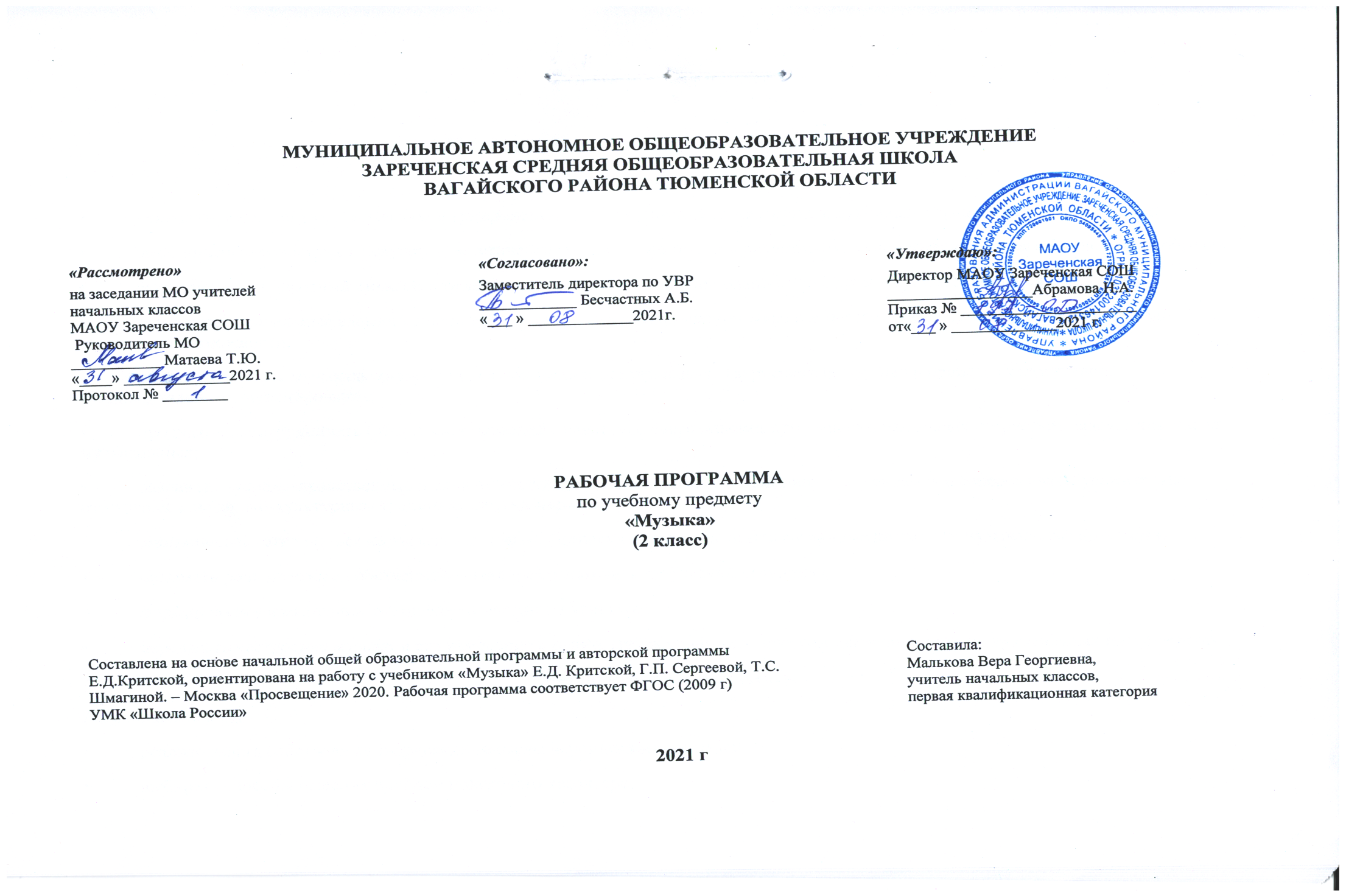   Личностные результаты•	укреплять культурную, этническую и гражданскую индентичность в соответствии с духовными традициями семьи и народа;•	эмоционально относится к искусству, эстетически смотреть на мир в его целостности, художественном и самобытном разнообразии;•	формировать личностный смысл постижения искусства и расширение ценностной сферы в процессе общения с музыкой;•	приобретать начальные навыки соцкультурной адаптации в современном мире и позитивно самооценивать свои музыкально-творческие возможности;•	развивать мотивы музыкально-учебной деятельности и реализовывать творческий потенциал в процессе коллективного (индивидуального) музицирования;•	продуктивно сотрудничать (общаться, взаимодействовать) со сверстниками при решении различных творческих задач, в том числе музыкальных;•	развивать духовно-нравственные и этнические чувства, эмоциональную отзывчивость, понимать и сопереживать, уважительно относиться к историко-культурным традициям других народов;•	эмоционально откликаться на выразительные особенности музыки, выявлять различные по смыслу музыкальные интонации;•	понимать роль музыки в собственной жизни, реализовывать творческий потенциал;•	формировать уважительное отношение к истории и культуре;•	передавать настроение музыки и его изменение в пении, музыкально-пластическом движении, игре на музыкальных инструментах.Метапредметные результатыРегулятивные УУД•	реализовывать собственные творческие замыслы через понимание целей;•	выбирать способы решения проблем поискового характера;•	планировать, контролировать и оценивать собственные учебные действия, понимать их успешность или причины неуспешности, умение контролировать свои действия;•	уметь воспринимать окружающий мир во всём его социальном, культурном и художественном разнообразии;•	выполнять учебные действия в качестве слушателя; подбирать слова отражающие содержание музыкальных произведений;•	узнавать изученные музыкальные произведения, находить в них сходства, выполнять задания в творческой тетради;•	выполнять учебные действия в качестве слушателя и исполнителя;•	устанавливать связь музыки с жизнью и изобразительным искусством через картины художников, передавать свои собственные впечатления от музыки с помощью музыкально – творческой деятельности (пластические и музыкально – ритмические движения);•	рассказывать сюжет литературного произведения, положенного в основу музыкального произведения, оценивать собственную музыкально – творческую деятельность.Познавательные УУД•	наблюдать за различными явлениями жизни и искусства в учебной и внеурочной деятельности, понимать их специфику и эстетическое многообразие;•	ориентироваться в культурном многообразии окружающей действительности;•	применять знаково-символических и речевых средств для решения коммуникативных и познавательных задач;•	уметь логически действовать: анализ, сравнение, синтез, обобщение, классификация по стилям и жанрам музыкального искусства;•	использовать общие приёмы решения исполнительской задачи;•	самостоятельно сопоставлять народные и профессиональные инструменты;•	контролировать и оценивать процесс и результат деятельности;•	узнавать изученные музыкальные сочинения и их авторов, определять взаимосвязь выразительности и изобразительности музыки в музыкальных и живописных произведениях;•	определять различные виды музыки (вокальной, инструментальной, сольной, хоровой, оркестровой);•	определять и сравнивать характер, настроение и средства музыкальной выразительности в музыкальных произведениях;•	узнавать тембры инструментов симфонического оркестра, понимать смысл терминов: партитура, дирижёр, оркестр, выявлять выразительные и изобразительные особенности музыки в их взаимодействии;•	передавать настроение музыки и его изменение в пении, музыкально-пластическом движении, игре на музыкальных инструментах, исполнять несколько народных песен;•	осуществлять собственные музыкально - исполнительские замыслы в различных видах деятельности;•	наблюдать за использованием музыки в жизни человека.Коммуникативные УУД•	участвовать в жизни класса, школы;•	участвовать в совместной деятельности на основе сотрудничества, поиска компромиссов, распределение функций и ролей;•	аргументировать свою позицию после прослушивания произведения;•	формулировать собственное мнение и позицию;•	слушать собеседника, воспринимать музыкальное произведение и мнение других людей о музыке;•	участвовать в коллективном пении, музицировании, в коллективных инсценировках.Предметные результаты:•	воспринимать музыку различных жанров, размышлять о музыкальных произведениях как способе выражения чувств и мыслей человека, эмоционально, эстетически откликаться на искусство, выражая своё отношение к нему в различных видах музыкально-творческой деятельности;•	ориентироваться в музыкально-поэтическом творчестве, в многообразии музыкального фольклора России, в том числе родного края;•	сопоставлять различные образцы народной и профессиональной музыки;•	ценить отечественные народные музыкальные традиции;•	общаться и взаимодействовать в процессе ансамблевого, коллективного (хорового и инструментального) воплощения различных художественных образов;•	соотносить выразительные и изобразительные интонации; узнавать характерные черты музыкальной речи разных композиторов;•	воплощать особенности музыки в исполнительской деятельности на основе полученных знаний;•	наблюдать за процессом и результатом музыкального развития на основе сходства и различий интонаций, тем, образов;•	общаться и взаимодействовать в процессе ансамблевого, коллективного (хорового и инструментального) воплощения различных художественных образов;•	исполнять музыкальные произведения разных форм (пение, драматизация, музыкально-пластические движения,  импровизация);•	определять виды музыки;Учащиеся научатся понимать:•	жанры музыки (песня, танец, марш);•	ориентироваться в музыкальных жанрах (опера, балет, симфония и т.д.);•	особенности звучания знакомых музыкальных инструментов.Учащиеся  получат  возможность научиться:выявлять жанровое начало музыки;оценивать эмоциональный характер музыки и определять ее образное содержание;понимать основные дирижёрские жесты: внимание, дыхание, начало, окончание, плавное звуковедение; участвовать в коллективной исполнительской деятельности (пении, пластическом интонировании, импровизации, игре на простейших шумовых инструментах);использовать приобретенные знания и умения в практической деятельности и повседневной жизни;проявлять готовность поделиться своими впечатлениями о музыке и выразить их в рисунке, пении, танцевально-ритмическом движении;реализовывать творческий потенциал, собственные творческие замыслы в различных видах музыкальной деятельности (в пении и интерпретации музыки, игре на детских и других музыкальных инструментах, музыкально-пластическом движении и импровизации);организовывать культурный досуг, самостоятельную музыкально-творческую деятельность; музицировать;владеть певческим голосом как инструментом духовного самовыражения и участвовать в коллективной творческой деятельности при воплощении заинтересовавших его музыкальных образов;адекватно оценивать явления музыкальной культуры и проявлять инициативу в выборе образцов профессионального и музыкально-поэтического творчества народов мира.2.Содержание учебного предмета.Тема раздела: «Россия – Родина моя» (3 ч)         Мелодия.   Композитор – исполнитель – слушатель. Рождение музыки как естественное проявление человеческого состояния. Интонационно-образная природа музыкального искусства. Интонация как внутреннее озвученное состояние, выражение эмоций и отражение мыслей. Основные средства музыкальной выразительности (мелодия). Урок вводит школьников в раздел, раскрывающий мысль о мелодии как песенном начале, которое находит воплощение в различных музыкальных жанрах русской музыки. Учащиеся начнут свои встречи с музыкой М.П.Мусоргского («Рассвет на Москве-реке»). Благодаря этому уроку школьники задумаются над тем, как рождается музыка, кто нужен для того, чтобы она появилась. Песенность, как отличительная черта русской музыки.        Здравствуй, Родина моя! Моя Россия. Сочинения отечественных композиторов о Родине. Основные средства музыкальной выразительности (мелодия, аккомпанемент). Формы построения музыки (освоение куплетной формы: запев, припев). Этот урок знакомит учащихся с песнями Ю.Чичкова (сл. К.Ибряева) «Здравствуй, Родина моя!»  и Г. Струве (сл. Н Соловьевой) «Моя Россия» - о Родине, о родном крае.          Сочинения отечественных композиторов о Родине («Гимн России» А.Александров, С.Михалков). Знакомство учащихся с государственными символами России: флагом, гербом, гимном, с памятниками архитектуры столицы: Красная площадь, храм Христа Спасителя.  Музыкальные образы родного края.Тема раздела: «День, полный событий»(6 ч)         Музыкальные инструменты (фортепиано). Интонационно-образная природа музыкального искусства. Интонация как внутреннее озвученное состояние, выражение эмоций и отражение мыслей. Знакомство школьников с пьесами П.Чайковского и С.Прокофьева. Музыкальная речь как сочинения композиторов, передача информации, выраженной в звуках.         Природа и музыка. Прогулка. Интонационно-образная природа музыкального искус-ства. Выразительность и изобразительность в музыке. Песенность, танцевальность, маршевость. Мир ребенка в музыкальных интонациях, образах.        Танцы, танцы, танцы… Песенность, танцевальность, маршевость. Основные средства музыкальной выразительности (ритм). Знакомство с танцами «Детского альбома» П.Чайковского и «Детской музыки» С.Прокофьева.        Эти разные марши. Звучащие картины. Песенность, танцевальность, маршевость. Основные средства музыкальной выразительности (ритм, пульс). Интонация – источник элементов музыкальной речи.  Музыкальная речь как сочинения композиторов, передача информации, выра-женной в звуках. Многозначность музыкальной речи, выразительность и смысл. Выразительность и изобразительность в музыке.         Расскажи сказку. Колыбельные. Мама. Интонации музыкальные и речевые. Их сход-ство и различие. Выразительность и изобразительность в музыке         Обобщающий  урок  1 четверти. Обобщение музыкальных впечатлений второклассни-ков за 1 четверть. Накопление учащимися слухового интонационно-стилевого опыта через знаком-ство с особенностями музыкальной речи композиторов (С.Прокофьева и П.Чайковского). Тема раздела: «О России петь – что стремиться в храм» (5 ч).         Великий колокольный звон. Звучащие картины. Введение учащихся в художе-ственные образы духовной музыки. Музыка религиозной традиции. Колокольные звоны России. Духовная музыка в творчестве композиторов («Великий колокольный звон» М.П.Мусоргского).        Святые земли русской. Князь Александр Невский. Народные музыкальные традиции Отечества. Обобщенное представление исторического прошлого в музыкальных образах. Кантата («Александр Невский» С.С.Прокофьев). Различные виды музыки: хоровая, оркестровая.       Сергий Радонежский. Народные музыкальные традиции Отечества. Обобщенное представление исторического прошлого в музыкальных образах. Народные песнопения.        Молитва. Духовная музыка в творчестве композиторов (пьесы из «Детского альбома» П.И.Чайковского «Утренняя молитва», «В церкви»).         Рождество Христово! Народные музыкальные традиции Отечества. Праздники Русской православной церкви. Рождество Христово. Народное музыкальное творчество разных стран мира. Духовная музыка в творчестве композиторов. Представление  о  религиозных  традициях. Народные славянские песнопения.         Музыка на Новогоднем празднике. Народные музыкальные традиции Отечества. Народное и профессиональное музыкальное творчество разных стран мира. Разучивание песен к празднику – «Новый год».         Обобщающий  урок 2 четверти. Накопление и обобщение музыкально-слуховых впечатлений второклассников за 2 четверть. Тема раздела: «Гори, гори ясно, чтобы не погасло!» (4 ч)         Русские народные инструменты. Плясовые наигрыши. Музыкальный и поэтический фольклор России: песни, танцы, пляски, наигрыши.          Разыграй песню. Народные музыкальные традиции Отечества. Наблюдение народного творчества. Музыкальный и поэтический фольклор России: песни, танцы, хороводы, игры-драматизации. При разучивании игровых русских народных песен «Выходили красны девицы», «Бояре, а мы к вам пришли» дети узнают приёмы озвучивания песенного фольклора: речевое произнесение текста в характере песни, освоение движений в «ролевой игре».         Музыка в народном стиле. Сочини песенку. Народная и профессиональная музыка. Сопоставление мелодий произведений С.С.Прокофьева, П.И.Чайковского, поиск черт, роднящих их с народными напевами и наигрышами. Вокальные и инструментальные импровизации с детьми на тексты народных песен-прибауток, определение их жанровой основы и характерных особенностей.         Обряды и праздники русского народа.  Русский народный праздник. Музыкальный и поэтический фольклор России. Разучивание масленичных песен и весенних закличек, игр. Многообразие этнокультурных, исторически сложившихся традиций. Региональные музыкально-поэтические традиции. Тема раздела: «В музыкальном театре» (5 ч)        Сказка будет впереди. Интонации музыкальные и речевые.         Детский музыкальный театр. Опера. Балет. Обобщенное представление об основных образно-эмоциональных сферах музыки и о многообразии музыкальных жанров.         Театр оперы и балета. Балет. Обобщенное представление об основных образно-эмоциональных сферах музыки и о многообразии музыкальных жанров. Балет. Балерина. Танцор. Кордебалет. Драматургия  развития. Театры оперы и балета мира. Фрагменты из балетов.. Песен-ность, танцевальность, маршевость в опере и балете.          Опера «Руслан и Людмила». Сцены из оперы. Опера. Формы построения музыки. Музыкальное развитие в сопоставлении и столкновении человеческих чувств, тем, художественных образов.         Обобщение музыкальных впечатлений второклассников за 3   четверть.                                                                         Тема раздела: «В концертном зале» (5 ч)        Симфоническая сказка (С.Прокофьев «Петя и волк»)       «Картинки с выставки». Музыкальное впечатление. Интонационно-образная природа музыкального искусства. Выразительность и изобразительность в музыке.Тема раздела: «Чтоб музыкантом быть, так надобно уменье» (6 ч)         Волшебный цветик-семицветик.         Природа и музыка.  Песня, танец, марш.          Мир композитора (П.Чайковский, С.Прокофьев). Общие представления о музыкальной жизни страны.         Обобщающий  урок 4 четверти. Заключительный  урок – концерт.  3.Тематическое планирование, в том числе с учётом рабочей программы воспитания с указанием количества часов, отводимых на освоение каждой темы. Программа расчитана на 34 часа (1 час в неделю, 34 учебные недели).Условные обозначения:РК - региональный компонент 4 урока;РПФ – рабочая программа воспитания 3 урока .Приложение к рабочей программе. Календарно - тематическое планирование.  № урокаТема урокаРоссия – Родина моя 3чРоссия – Родина моя 3ч1Мелодия2Здравствуй, Родина моя! Моя Россия. (РПВ) Музыкальная викторина «Наша Родина – Россия». 3Гимн России. (РК) Гимн Тюменской области,День, полный событий 6чДень, полный событий 6ч4Музыкальные инструменты. Фортепиано.5Природа и музыка. Прогулка.6Танцы, танцы, танцы…7Эти разные марши8Звучащие картины. Расскажи сказку. Колыбельные (РК) Сборник  И. Карабулатовой «Колыбельные                                                               песни тюркских народов».9Обобщающий урок 1 четверти.«О России петь – что стремиться в храм» 5ч«О России петь – что стремиться в храм» 5ч10Великий колокольный звон.11Звучащие картины. Музыкальная азбука.12Святые земли русской. Александр Невский. Сергей Радонежский.13Утренняя молитва. В церкви. С Рождеством Христовым!14Обобщающий урок.Гори, гори ясно, чтобы не погасло! 4чГори, гори ясно, чтобы не погасло! 4ч15Русские народные инструменты.16Плясовые наигрыши. Разыграй песню. Выходили красны девицы. Бояре, а мы к вам пришли.17Музыка в народном стиле. Сочини песенку. (РК) Фольклор Тюменской области.18Проводы зимы. Встреча весны. Русская масленица. (РПВ) Экскурсия в зимний лес. В музыкальном театре 5чВ музыкальном театре 5ч19«Сказка будет впереди». Музыкальный диалог.20Детский музыкальный театр. Опера, балет.21Театр оперы и балета. Волшебная палочка.22Опера М.И. Глинки «Руслан и Людмила». Сцены из оперы.23Какое чудное мгновение! Увертюра. Финал.В концертном зале 5чВ концертном зале 5ч24Жанровое многообразие инструментальной и симфонической музыки. Симфоническая сказка                                                                      «Петя и Волк».25Симфоническая сказка С. Прокофьева «Петя и Волк». Тембры инструментов.26Симфоническая сказка «Петя и Волк». Тембры различных групп инструментов симфонического                                                                  оркестра.27Симфоническая сказка «Петя и Волк». Партитура.28Обобщающий урокЧтоб музыкантом быть, так надобно уменье… 6чЧтоб музыкантом быть, так надобно уменье… 6ч29Волшебный цветик - семицветик. Музыкальные инструменты. И все это – Бах! (РК) Тюменская                                                                                                               филармония (орган).30Все в движении. Тройка. Попутная песня.31Музыка учит людей понимать друг друга. Два лада. Легенда.32Природа и музыка. Весна. Осень. (РПВ)  Музыкальная гостиная «Памяти - серебряная нить».33Мир композитора. Могут ли иссякнуть мелодии? 34Обобщающий урок 4 четверти – заключительный урок-концерт.№ урокаТема урокаТема урокаТема урокаПо плануПо фактуРоссия – Родина моя 3чРоссия – Родина моя 3чРоссия – Родина моя 3чРоссия – Родина моя 3ч1МелодияМелодияМелодия02.09.2102.09.212Здравствуй, Родина моя! Моя Россия. (РПВ) Музыкальная викторина «Наша Родина – Россия». Здравствуй, Родина моя! Моя Россия. (РПВ) Музыкальная викторина «Наша Родина – Россия». Здравствуй, Родина моя! Моя Россия. (РПВ) Музыкальная викторина «Наша Родина – Россия». 09.09.2109.09.213Гимн России. (РК) Гимн Тюменской области,Гимн России. (РК) Гимн Тюменской области,Гимн России. (РК) Гимн Тюменской области,16.09.2116.09.21День, полный событий 6чДень, полный событий 6чДень, полный событий 6чДень, полный событий 6ч4Музыкальные инструменты. Фортепиано.Музыкальные инструменты. Фортепиано.Музыкальные инструменты. Фортепиано.23.09.2123.09.215Природа и музыка. Прогулка.Природа и музыка. Прогулка.Природа и музыка. Прогулка.30.09.2130.09.216Танцы, танцы, танцы…Танцы, танцы, танцы…Танцы, танцы, танцы…07.10.2107.10.217Эти разные маршиЭти разные маршиЭти разные марши14.10.2114.10.218Звучащие картины. Расскажи сказку. Колыбельные (РК) Сборник  И. Карабулатовой «Колыбельные песни тюркских народов».Звучащие картины. Расскажи сказку. Колыбельные (РК) Сборник  И. Карабулатовой «Колыбельные песни тюркских народов».Звучащие картины. Расскажи сказку. Колыбельные (РК) Сборник  И. Карабулатовой «Колыбельные песни тюркских народов».21.10.2121.10.219Обобщающий урок 1 четверти.	          Обобщающий урок 1 четверти.	          Обобщающий урок 1 четверти.	          11.11.2118.11.21«О России петь – что стремиться в храм» 5ч«О России петь – что стремиться в храм» 5ч«О России петь – что стремиться в храм» 5ч«О России петь – что стремиться в храм» 5ч10Великий колокольный звон.Великий колокольный звон.Великий колокольный звон.18.11.2118.11.2111Звучащие картины. Музыкальная азбука.Звучащие картины. Музыкальная азбука.Звучащие картины. Музыкальная азбука.25.11.2125.11.2112Святые земли русской. Александр Невский. Сергей Радонежский.Святые земли русской. Александр Невский. Сергей Радонежский.Святые земли русской. Александр Невский. Сергей Радонежский.02.12.2102.12.2113Утренняя молитва. В церкви. С Рождеством Христовым!Утренняя молитва. В церкви. С Рождеством Христовым!Утренняя молитва. В церкви. С Рождеством Христовым!09.12.2109.12.2114Обобщающий урок.Обобщающий урок.Обобщающий урок.16.12.21Гори, гори ясно, чтобы не погасло! 4чГори, гори ясно, чтобы не погасло! 4чГори, гори ясно, чтобы не погасло! 4ч15Русские народные инструменты.Русские народные инструменты.23.12.2123.12.2116Плясовые наигрыши. Разыграй песню. Выходили красны девицы. Бояре, а мы к вам пришли.Плясовые наигрыши. Разыграй песню. Выходили красны девицы. Бояре, а мы к вам пришли.30.12.2130.12.2117Музыка в народном стиле. Сочини песенку. (РК) Фольклор Тюменской области.Музыка в народном стиле. Сочини песенку. (РК) Фольклор Тюменской области.13.01.2213.01.2218Проводы зимы. Встреча весны. Русская масленица. (РПВ) Экскурсия в зимний лес. Проводы зимы. Встреча весны. Русская масленица. (РПВ) Экскурсия в зимний лес. 20.01.2220.01.22В музыкальном театре 5чВ музыкальном театре 5чВ музыкальном театре 5ч19«Сказка будет впереди». Музыкальный диалог.«Сказка будет впереди». Музыкальный диалог.27.01.2227.01.2220Детский музыкальный театр. Опера, балет.Детский музыкальный театр. Опера, балет.03.02.2203.02.2221Театр оперы и балета. Волшебная палочка.Театр оперы и балета. Волшебная палочка.10.02.2210.02.2222Опера М.И. Глинки «Руслан и Людмила». Сцены из оперы.Опера М.И. Глинки «Руслан и Людмила». Сцены из оперы.17.02.2217.02.2223Какое чудное мгновение! Увертюра. Финал.Какое чудное мгновение! Увертюра. Финал.24.02.2224.02.22В концертном зале 5чВ концертном зале 5чВ концертном зале 5ч24Жанровое многообразие инструментальной и симфонической музыки. Симфоническая сказка «Петя и Волк».Жанровое многообразие инструментальной и симфонической музыки. Симфоническая сказка «Петя и Волк».03.03.2203.03.2225Симфоническая сказка С. Прокофьева «Петя и Волк». Тембры инструментов.Симфоническая сказка С. Прокофьева «Петя и Волк». Тембры инструментов.10.03.2210.03.2226Симфоническая сказка «Петя и Волк». Тембры различных групп инструментов симфонического оркестра.Симфоническая сказка «Петя и Волк». Тембры различных групп инструментов симфонического оркестра.17.03.2217.03.2227Симфоническая сказка «Петя и Волк». Партитура.Симфоническая сказка «Петя и Волк». Партитура.24.03.2224.03.2228Обобщающий урокОбобщающий урок07.04.2207.04.22Чтоб музыкантом быть, так надобно уменье… 6чЧтоб музыкантом быть, так надобно уменье… 6чЧтоб музыкантом быть, так надобно уменье… 6ч29Волшебный цветик-семицветик. Музыкальные инструменты. И все это – Бах! (РК) Тюменская филармония (орган).14.04.2214.04.2214.04.2230Все в движении. Тройка. Попутная песня.21.04.2221.04.2221.04.2231Музыка учит людей понимать друг друга. Два лада. Легенда.28.04.2228.04.2228.04.2232Природа и музыка. Весна. Осень. (РПВ)  Музыкальная гостиная «Памяти - серебряная нить».05.05.2205.05.2205.05.2233Мир композитора. Могут ли иссякнуть мелодии? 12.05.2212.05.2212.05.2234Обобщающий урок 4 четверти – заключительный урок-концерт.19.05.2219.05.2219.05.22